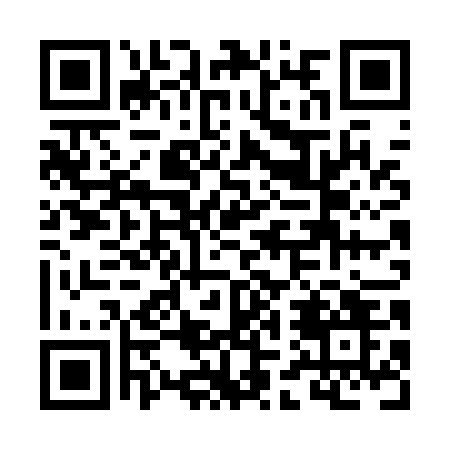 Prayer times for South Middleton, Ontario, CanadaMon 1 Jul 2024 - Wed 31 Jul 2024High Latitude Method: Angle Based RulePrayer Calculation Method: Islamic Society of North AmericaAsar Calculation Method: HanafiPrayer times provided by https://www.salahtimes.comDateDayFajrSunriseDhuhrAsrMaghribIsha1Mon4:025:481:266:449:0410:502Tue4:035:491:276:449:0410:503Wed4:045:491:276:449:0410:494Thu4:055:501:276:449:0410:495Fri4:065:511:276:449:0310:486Sat4:075:511:276:449:0310:477Sun4:085:521:276:449:0310:478Mon4:095:531:286:439:0210:469Tue4:105:531:286:439:0210:4510Wed4:115:541:286:439:0110:4411Thu4:125:551:286:439:0110:4312Fri4:135:561:286:439:0010:4213Sat4:155:571:286:429:0010:4114Sun4:165:571:286:428:5910:4015Mon4:175:581:296:428:5810:3916Tue4:185:591:296:418:5810:3817Wed4:206:001:296:418:5710:3718Thu4:216:011:296:418:5610:3619Fri4:226:021:296:408:5510:3520Sat4:246:031:296:408:5510:3321Sun4:256:041:296:398:5410:3222Mon4:266:051:296:398:5310:3123Tue4:286:051:296:388:5210:2924Wed4:296:061:296:388:5110:2825Thu4:316:071:296:378:5010:2626Fri4:326:081:296:378:4910:2527Sat4:346:091:296:368:4810:2328Sun4:356:101:296:368:4710:2229Mon4:376:111:296:358:4610:2030Tue4:386:121:296:348:4510:1931Wed4:406:131:296:348:4410:17